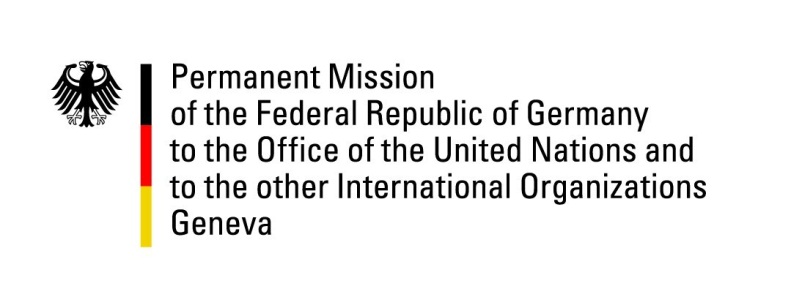 United Nations Human Rights Council42nd Session of the UPR Working GroupGeneva, 31st of January 2022German Recommendations and advance questions toJapanMadam Vice-President,Germany welcomes the delegation of Japan. We commend Japan for setting out to comply with the Paris Principles by creating the office of a special advisor to the Prime Minister on human rights issues, as well as for initiating a reform of the existing family law.Germany remains concerned about the continued application of the death penalty. Germany therefore recommends to: Enact an immediate formal moratorium on capital punishment. Ratify the Second Optional Protocol to the International Covenant on Civil and Political Rights to abolish the death penalty. Introduce minimum standards of conduct during detention to end abusive practices by applying the Mandela Rules.  Speed up the implementation of 2020’s basic plan for gender equality to improve women’s participation in all fields while securing their equal access to education, job positions and public office.  Prevent discrimination against members of the LGBTQI community.Thank you, Madam Vice- President. 